Deben Open Meet 20193ER1921729th-10th November 2019Deben Swimming Club invite you to their 
2019 Open Meet which will be held at Crown Pools, IpswichThis is a Level 3 licenced meet to provide an opportunity for swimmers to obtain county and regional qualifying times.Deben Open Meet 2019at Crown Pools, Ipswich PROGRAMME OF EVENTSSaturday 9th – Sunday 10th November 2019Day 1 Saturday 9th November 2019Day 2 Sunday 10th November 2019Age groups:  9, 10, 11, 12, 13, 14, and 15 & overAge at 10th November 2019Deben Open Meet November 2019MEET RULES AND INFORMATIONGENERALThe Competition will be held under Swim England Regulation & Technical Rules of Racing and Swim England Open Meet Licensing Criteria.All swimmers must be Category 2 Swim England members.The pool length is 25 metres, 8 lanes, with Omega electronic timing.  A secondary strobe for the starting system is not available.The depth of the shallow end is 1 metre.It is the responsibility of all clubs and coaches to ensure that swimmers are competent to the standard of the Swim England Competitive Start Award.  Swimmers that do not have a competitive start in line with Swim England will start in the water, as the starting end is only 1.0m.  Swimmers may start in the water but must inform the referee before the start of the race.  ENTRIESSwimmers need not have a time to enter and can enter as NO TIME (NT).All entries are £4.50 per event.  Entries submitted as paper copies will incur an additional £2 fee per swimmer.  Entries must be made on the official entry forms and may be submitted electronically or by post. The meet will use Hytek software and entry files will be available from www.debenswimmingclub.co.uk. Clubs who submit their entries electronically should also send a copy of the club summary form and the TM Entry Report together with a cheque for the total number of swims and coach passes required. Deben Swimming Club will not accept responsibility for the consequences of incorrect value stamps on envelopes.  Cheques must be made payable to Deben Swimming Club. Only one cheque per club wherever possible. BACS payment is preferred and payments to: Deben Swimming Club, Sort Code 20-98-07, Account No. 33607674.  Please forward BACS confirmation with the entry form.  The promoter reserves the right to return any entry not fulfilling these requirements.It is the swimmers /parent or guardian's responsibility to ensure the name used for entry into the meet is as registered with Swim England. Entry is initially first come first served.  However, to comply with licenced meet timings we may still have to reduce the entries to individual events, any deletions will ensure an equal balance of swimmers across age groups and events based on entry time.  Initially the 400m events will be limited to a maximum of 4 heats.  Full reimbursement of fees shall be made in respect of these events.Lists of accepted entries and rejected entries for each club will be sent via email to 1 nominated contact only not less than 2 weeks prior to the event.  For individual entries, a full list of accepted entries will be available on the club website.  Entrants / clubs will have one week to advise errors or omissions to the promoter. Coaches’/chaperones’ passes should be ordered on the relevant forms, enclosed with the Club entry pack.  Poolside passes will not be issued on the day. A maximum of three team managers/coaches passes per club will be allocated to permit access to poolside.  Stewards will request pass-holders to assist in the supervision of warm-ups.All swimmers should be accompanied by a coach/team manager/chaperone. A ratio of one adult to 10 swimmers is recommended.Submitted times should be those achieved in a 25m pool (or converted from 50m times using the SPORTSYSTEMS Equivalent Time Converter, available from www.swimmingresults.org) within the previous 12 months.  No time entries are permitted.AGE GROUPSAge groups are based on the swimmer’s age on the 10th November 2019.  The age groups are 9 years, 10 years, 11 years, 12 years, 13 years, 14 years and 15 years and over.  THE COMPETITIONAll competitors’ must indicate on sign in sheets that they intend to swim entered events prior to the start of the warm-up session.Swimmers must report to the Competitors’ Stewards when instructed to do so by the announcer.  Any competitor not reporting in time may be excluded.Each event will incorporate all age groups.  Age group winners will be on a timed final basis.Heats will be seeded with fastest entrants swimming last. All heats will be spearheaded.  The promoter reserves the right to modify the seeding arrangements should conditions demand.Over the top starts will be used at the referee’s discretion.No added swims or time trials will be available at the meet unless due to the promoter’s error or omission.AWARDSThere will be awards for the top three boys/girls in each stroke in each age group. These will be available for collection once the results are published for each event – presentations will not be made.ADDITIONAL INFORMATIONDeben Swimming Club accepts no responsibility for loss or damage to personal property and requests that all persons remove their belongings if they leave the premises at any time.  Any lost property not claimed from the announcer at the end of the competition will be handed to Crown Pool Management for collection by the owner.In accordance with Swim England Child Safeguarding policies and procedures, any parents or carers of swimmers under the age of 18 who wish to take photographic or video images are requested to focus on their own child as much as possible and to avoid including other children in those images, particularly if those images are being shared with family and friends through social media platforms.  Should you have any concerns about photography or filming at this event then please bring them to the attention of the promoter.  This rule applies to the use of mobile phones, tablets or image capturing devices as well as cameras.  Competitors must be suitably dressed and with the appropriate footwear whilst on poolside. No exterior footwear is allowed on poolside unless exclusively used for the purpose of poolside shoes. Swimmers are not allowed elsewhere in the building or in the spectator area with wet swimwear.The Data Protection Act 2018 requires us to provide you with certain information and to obtain your consent before processing data about you.  Processing includes: obtaining, recording, holding, disclosing, destruction or retaining information.  We require certain personal data for the purposes of making entries to the competition, managing the meet and the submission of results to Rankings. The information provided by you will be processed in accordance with the Data Protection Act 2018.  Consent to process such personal data is deemed to have been given by the submission of the entry. Where the personal data of competitors, officials and coaches/team managers has been passed to us by a third party such as a club rather than by the individuals themselves, we rely on the third party to ensure that consent has been obtained.Spectators, officials and competitors are asked to familiarise themselves with the location of all emergency exits and must abide by any rules laid down by the venue management.Coaches or Team Managers are responsible for the swimmers’ conduct at all times.By submitting an entry, competitors and coaches are agreeing to be bound by these rules.The promoters reserve the right to refuse admission to any person.Results will be available on the Club website at www.debenswimmingclub.co.uk as soon as possible after the meet and will be supplied to British Swimming for entry into the national ranking database.Spectators will be charged an admission fee on the day and issued with a coloured wristband, which must be visible or shown at the entrance desk for re-entry at all times.Any matter not covered by these conditions will be determined by the Promoter and Referee, subject to Swim England Laws, Regulations and the Swim England Technical Rules of Racing.Deben Open Meet9th – 10th November 2019REQUEST FOR OFFICIALSIf you are able to assist with any officiating we would kindly appreciate your help.  We feel galas are best officiated by officials from a variety of clubs to create the most fair atmosphere.  We will aim to make your day of officiating as pleasant as possible!If you are able to assist please contact:Deben Officials co-ordinatordebensc.meets@hotmail.com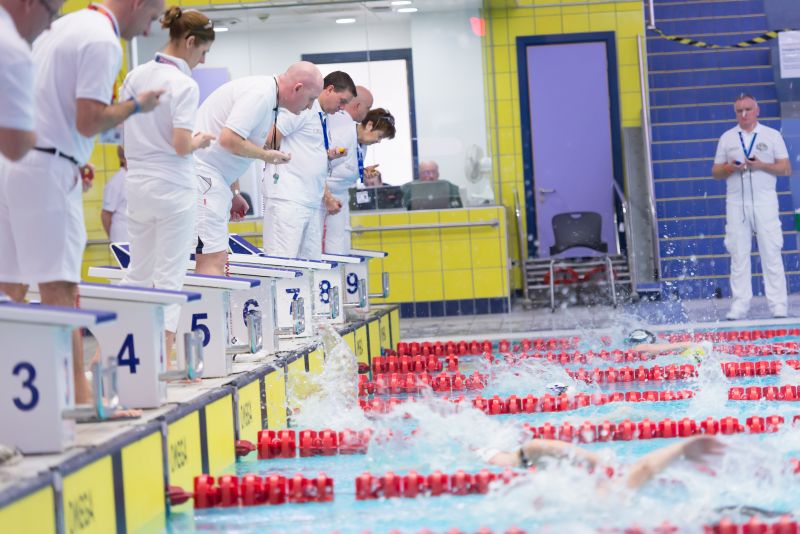 VenueCrown Pools, Ipswich, IP1 3JAPool:8 Lane Short Course
Electronic TimingRefereeLead appointedAge Groups:9, 10, 11, 12, 13, 14, 15 & over
Age as at 10th November 2019Awards:There will be awards for the top three boys/girls in each event in each age group. Events:50m, 100m and 200m All Strokes
100m, 200m and 400m Individual Medley
400m FreestyleFees:Race Entry Fee: £4.50 per entryEntries To:meetpromoter@debenswimmingclub.co.ukClosing Date:Monday 21st October 2019Enquiries:Can be emailed to Sarah Elmer and Rachel Southgate meetpromoter@debenswimmingclub.co.ukSession 1 - Warm-up 14:30, Start TBA,   Session 1 - Warm-up 14:30, Start TBA,   Session 1 - Warm-up 14:30, Start TBA,   Session 1 - Warm-up 14:30, Start TBA,   101Female 100m Freestyle102Male 100m Freestyle103Female 50m Backstroke104Male 50m Backstroke105Female 400m Individual Medley106Male 400m Individual Medley107Female 200m Breaststroke108Male 200m Breaststroke109Female 100m Butterfly110Male 100m Butterfly111Female 200m Backstroke112Male 200m BackstrokeSession 2 - Warm-up 08:30, Start TBA,   Session 2 - Warm-up 08:30, Start TBA,   Session 2 - Warm-up 08:30, Start TBA,   Session 2 - Warm-up 08:30, Start TBA,   201Male 200m Butterfly202Female 200m Butterfly203Male 50m Breaststroke204Female 50m Breaststroke205Male 100m Backstroke206Female 100m Backstroke207Male 200m Freestyle208Female 200m Freestyle209Male 100m Individual Medley210Female 100m Individual MedleySession 3 - Warm-up TBA, Start TBASession 3 - Warm-up TBA, Start TBASession 3 - Warm-up TBA, Start TBASession 3 - Warm-up TBA, Start TBA301Male 200m Individual Medley302Female 200m Individual Medley303Male 50m Freestyle304Female 50m Freestyle305Male 100m Breaststroke306Female 100m Breaststroke307Male 400m Freestyle308Female 400m Freestyle309Male 50m Butterfly310Female 50m Butterfly